Об отмене постановления от 01.04.2016 № 243Руководствуясь статьями 30, 35 Устава города Канска:Отменить постановление администрации г. Канска от 01.04.2016 № 243 «О создании городской межведомственной комиссии по молодежной политике в городе Канске». Ведущему специалисту Отдела культуры (Н.А. Велищенко) разместить данное постановление на официальном сайте муниципального образования город Канск в сети Интернет, в газете «Канский вестник».Контроль за исполнением настоящего постановления возложить на заместителя главы города по социальной политике Н.И. Князеву.Постановление вступает в силу со дня подписания.Исполняющий полномочияглавы города Канска                                                                              П.Н. Иванец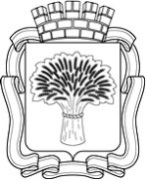 Российская ФедерацияАдминистрация города Канска
Красноярского краяПОСТАНОВЛЕНИЕРоссийская ФедерацияАдминистрация города Канска
Красноярского краяПОСТАНОВЛЕНИЕРоссийская ФедерацияАдминистрация города Канска
Красноярского краяПОСТАНОВЛЕНИЕРоссийская ФедерацияАдминистрация города Канска
Красноярского краяПОСТАНОВЛЕНИЕ29.12.2018 г.№1286